Plotting Straight Line Graphs (Grade D) – AnswersUse the following tables and graphs to mark your own work                                     				2) 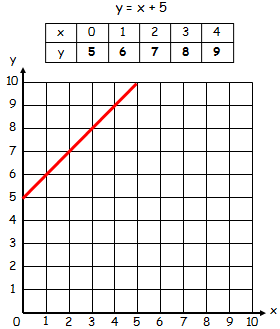 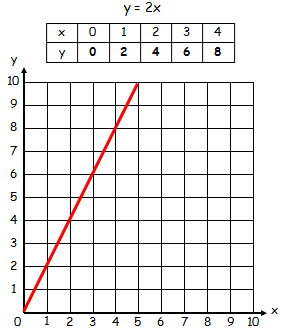 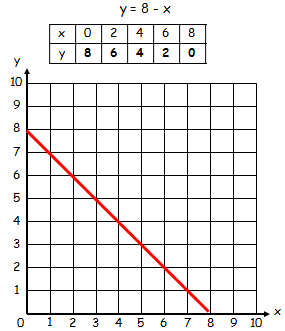                                                           		4)                                                                                                         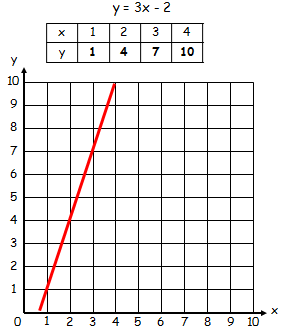 Plotting Straight Line Graphs in Four Quadrants (Grade D) - AnswersUse the following tables and graphs to mark your own work                                                   2)                                           	3) 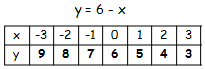 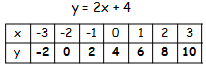 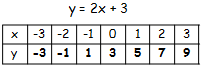 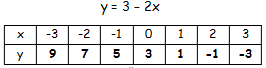 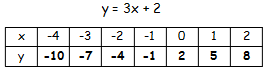                             		   5)                      			6) 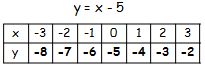 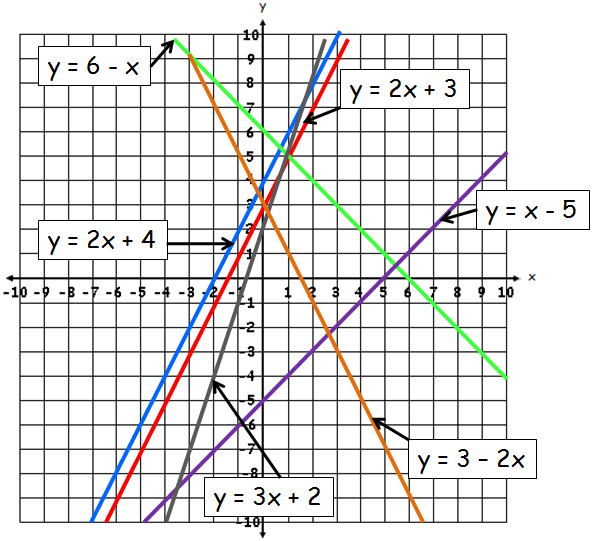 7) What do you notice about all of the lines that have a (- x) term in them? (e.g. 6 – x)They are all sloping downwards (from top left to bottom right)8) What do you notice about the two graphs y = 2x + 3 and y = 2x + 4?They are parallel     9) Using your answer to question 8, give the equation of two lines that are parallel to y = 3x + 2e.g. 3x + 1, 3x + 3, 3x + 4, 3x – 1. Any equation 3x + c is correct.